				   Singareni Collieries Educational Society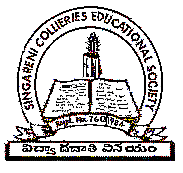 (Regd.No.760/1984)Kothagudem (Post),Khammam Dist.,T.S.NOTIFICATION										Dt.-             -2016	The Singareni Collieries Educational Society (SCES) is imparting Education to the children of Employees of Singareni Collieries Company Limited (SCCL) and the children of surrounding habitants spread over in four Districts of Coal Belt Area viz.,Khammam, Warangal, Karimnagar and Adilabad through its Educational Institutions since 1975.	The SCES is being funded by the SCCL. The SCCL is sole and the major coal producing industry in South India to meet the energy needs of industries and power sector.The SCES is offering employment opportunities to the deserving candidates to work in Singareni Collieries Women’s Degree & Junior Colleges located at Kothagudem by inviting applications from both men & women as detailed below from Zone V for appointment on Contract basis for the academic year 2016-17.Singareni Collieries Women’s Degree College, Kothagudem, Khammam Dist., (T.S.)	Singareni Collieries Women’s Junior College, Kothagudem, Khammam Dist., (T.S.)	2.	Local Candidates of Zone V i.e., Districts of Khammam, Warangal, Karimnagar and Adilabad are only eligible.The candidates claiming to be local candidates will have to adduce adequate proof of such local candidature.RESERVATION TO LOCAL CANDIDATES:Reservation to the local candidates is applicable as provided in the Rules amended from time to time on the date of notification. The candidates claiming reservation as Local candidates should enclose the required Study certificates (from IV Class to X Class or SSC) {see the relevant enclosure-I}ORResidence Certificate in the Proforma (see the relevant enclosure-II) only for those candidates who have not studied in any Educational Institutions as the case may be. Subsequent production of the certificates will NOT be entertained under any circumstances.DEFINITION OF LOCAL CANDIDATE:(i)	"LOCAL CANDIDATE" means a candidate for direct recruitment to any post in  to that Local areas where he/she has studied in Educational Institution(s) for not less than four consecutive academic years prior to and including the year in which he/she first appeared for S.S.C or its equivalent examination. If however, he/she has not studied in any educational institution during the above four years period, it is enough if he/she has resided in that area which is claimed as his/her local area during the above said period.(ii) 	In case the candidate does not fall within the scope of the above, it will be considered if he/she has studied for a period of not less than seven years prior to and inclusive of the year in which he/she has studied for the maximum period out of the said period of seven years AND where the periodof his/her study in two or more local areas are equal such local area where he/she has studied last (in such local area) will be taken for determining the local candidature. Similarly, if he/she has not studied during the above said period in any Educational Institution(s) the place of residence during the above period will be taken into consideration and local candidature determined with reference to the maximum period of residence or in the case of equal period where he/she has resided last.(iii) 	If the claim for local candidature is based on study, the candidate is required to produce a certificate from the Educational Institution(s) where he/she has studied during the said 4/7 year period as prescribed in Enclosure-I. If, however, it is based on residence, a certificate should be submitted as prescribed in Enclosure-II obtained from an officer of the Revenue department not below the rank of a Mandal Revenue Officer in independent charge of a Mandal.(iv) 	If, however, a candidate has resided in more than one Mandal during the      relevant four/seven years period but within the same District or Zone as the case may be separate certificates from the Mandal Revenue Officers exercising jurisdiction have to be obtained in respect of different areas.NOTE:→	Single certificate, whether of study or residence would suffice for enabling the candidate to apply as a "LOCAL CANDIDATE".→	RESIDENCE CERTIFICATE WILL NOT BE ACCEPTED, IF A CANDIDATE HAS STUDIED IN ANY EDUCATIONAL INSTITUTION UPTO S.S.C. OR EQUIVALENT EXAMINATION, SUCH CANDIDATES HAVE TO PRODUCE STUDY CERTIFICATES INVARIABLY.→	THE CANDIDATES, WHO ACQUIRED DEGREE FROM OPEN UNIVERSITIES WITHOUT STUDYING SSC/MATRICULATION OR EQUIVALENT IN EDUCATIONAL INSTITUIONS, HAVE TO SUBMIT RESIDENCE CERTIFICATE ONLY.3.	Download the application form and notification from website www.scclmines.com, www.scwdegreeandpgcollege.com and www.scpolytechnic.com The filled-in applications along with attested copies of relevant documents and two colour passport size photos shall reach to the Principal, Singareni Collieries Women’s Degree College, Kothagudem (Post), Pin: 507 101, Khammam Dist, Telangana State  on or before 30.06.2016 by 5.00 PM.Applications received in any form other than the format prescribed or beyond the above time and date will be summarily rejected without any correspondence thereof.4.	The above Contractual appointments are purely on temporary basis and their services are liable to be terminated at the end of the academic year or even before it if their performance is not satisfactory.5.	The shortlisted candidates as per merit would be called for demo-cum-interview. 6.	Experience in the relevant field will be given weightage.7.	ROR: As per applicability.  In the event of non-availability of eligible candidate in the reserved category, it would be filled from Open Category in order of merit.8.	Age: Maximum 44 years as on 01.07.2016.  Relaxation of 5 years for SC/ST and BCs.9.	In case the candidate applies for more than one post, separate application for each post shall be submitted.10.	If No. of applications received are more than the no. of posts, candidates will be called for interview on merit basis.11.	The no. of vacancies indicative are only tentative and may vary.12.      Enclosures: Two latest colour passport size photos along with	         Attested Photostat copies of –				i) Educational qualifications with marks memos				ii) Experience certificate (as the case may be)				iii) Social status certificate (caste as the case may be)				iv) Local candidate certificate.13.	No TA/DA will be paid for attending the interview.14.	Original certificates shall be produced at the time of interview.15.		Furnish correct mobile number, e-mail ID and communication address.  No further correspondence shall be entertained if the furnished information is found incorrect.16. 	The contact Nos. are as follows:Singareni Collieries Women’s Degree College	..Office..08744-242492; 9866375822	Singareni Collieries Women’s Junior College.. Office.. 08744-241743		GM (EDUCATION)/SECRETARYSINGARENI COLLIERIES EDUCATIONAL SOCIETYKOTHAGUDEMAPPLICATION FOR APPOINTMENT ON CONTRACT BASISFOR THE POST OF_____________1.	Name of the Candidate (in Block Letters)		:2. 	Father’s/Husband’s Name					:3. 	Date of Birth (as per SSC records)			:	4. 	a) Qualifications. Academic and Technical (from SSC onwards) (Attested Photostat in support of qualifications With marks memos)	(b) Higher Qualifications (M. Phil/ PhD/NET or SLET/MA/M. Ed.,/MBA, etc.)Note: - The candidates who possess the provisional certificate at the time of applying	     itself   shall be eligible to apply. 	Those who are pursuing higher studies shall not be considered to be possessing higher qualifications unless possess the provisional or original  certificate as on the date of submission of application.5.	Experience (copy of experience certificate shall be enclosed):6. 	Community SC/ST/BC-A/B/C/D/E		:(copy of caste certificate    shall be enclosed)7. 	Name of the Educational Institutions where studiedFrom Class IV to X { enclose study certificate/certificate of residence in the   prescribed  proforma of enclosure I}. 8.      a) Address for Correspondence with Pin Number		  (Write in Block Letters)				:  b)  Mobile Number					:c)  Land line with STD code 			:d) Email ID						:9. Any Other Information				:The information furnished above is true and correct to the best of my knowledge and if the information furnished above is found incorrect, I shall be held liable for the consequences thereof:Place:                                         Date:									 Signature of the CandidateENCLOSURE-ISCHOOL STUDY CERTIFICATEName of the Student:Father's Name:NOTE: Should be obtained from the Head of Educational Institution(s)Name of the School (s):Town/Village:District:STATION 							Signature of the Head of theDATE: 							Educational Institute(s)ENCLOSURE-III - Certificate of Residence(Vide-Sub-Clause (ii) of Clause (a) of para 7 of the Presidential Order)It is hereby certified -(a) that Smt/KumariW/o, D/o _________________________________ appeared for the first time for the Matriculation (S. S. C.) examination in ____________ (month) ___________ (year);(b) that he/she has not studied in any educational institution during the whole/apart of the 4 consecutive academic years ending with the academic year in which he/she first appeared for the aforesaid examination;     (c) that in the 4 years immediately preceding the commencement of the aforesaid examination, he/she resided in the following place/places namely.Office SealOfficer of the Revenue Department not below the rank of TahsildarStation:Date:Strike off 'whole' or 'a part', as the case may be.Sl.No.PostVacancyQualificationRemuneration 1Lecturer i)  in Chemistryii) in Commerce(Women candidates only)31(BCE-1, BCA-1, SC-1, OC-1)For Chemistry post: M.Sc. (Chemistry) with 55% marks from a recognized University of Indian Union.For Commerce post: M.Com with 55% marks from a recognized University of Indian Union.  5% marks relaxation to SCs/STs.Consolidated pay of                      Rs.20,700/- per month2Office Supdt.(Male candidates only)1OCDegree in any discipline from a recognized University of the Indian Union having 3 years experience in any educational institution as  Jr. Asst/Sr. Asst.Consolidated pay of                      Rs.14,860/-  per month  (under revision)3Jr. Assts.(Both Men & Women)5(SC-1OC-1BCA-1OC-1PH-1)Degree in any discipline from a recognized University of Indian Union with knowledge in Computers. Experience is preferable.Consolidated pay of                     Rs.8,400/-per month(under revision)4Attender (Male candidates only)1OCSSC PassedConsolidated pay of                     Rs.6,700/- per month (under revision)Sl.No.PostVacancyQualificationRemuneration 1Jr. Asst.(Both Men & Women)2                     (SC-1ST-1)Degree in any discipline from a recognized University of Indian Union with knowledge in Computers. Experience is preferable.Consolidated pay of                     Rs.8,400/- per month (under revision)2Attender (Female candidates only)2(OC-W-1SC-W-1)SSC PassedConsolidated pay of                     Rs.6,700/- per month (under revision)  QualificationWith group/BranchName of the Institution and Board/UniversityTotal marks Marks Secured%age of Marks securedYear of PassingName of the DegreeName of the Institution Marks Secured%age of Marks securedYear of PassingBranchSl. No. Name of the Organisation & Address with Phone. NoPeriod of ServicePeriod of ServiceTotal Service in Years and monthsReference person address and contact numberSl. No. Name of the Organisation & Address with Phone. NoFromToTotal Service in Years and monthsReference person address and contact numberName of the SchoolYear of StudyPlace of study Village/Town/CityDistrict to which it belongsClassName and Place of SchoolDistrictDuration of Study giving month and yearIVVVIVIIVIIIIXX Sl. No.VillageTalukDistrictPeriod1234